Zaproszenie do składania ofertPostępowanie o udzielenie zamówienia publicznego, którego wartość nie przekracza wyrażonej w złotych równowartości 130 000 zł netto, prowadzone z wyłączeniem przepisów ustawy z dnia 11 września 2019 r. - Prawo zamówień publicznych (Dz. U. z 2019 r. poz. 2019 z późn. zm.),na wykonanie, dostawę i montaż tablic informacyjnych w ramach promocji zadań inwestycyjnych.Zamawiający Gmina Szydłów, ul. Rynek 2, 28-225 Szydłów; tel./faks 41 354 51 25, REGON 291010814, NIP 866 16 08 398.Opis przedmiotu zamówienia Przedmiotem zamówienia jest usługa polegająca na „wykonaniu dostawie i montażu 3 szt. tablic informacyjnych w ramach promocji zadań inwestycyjnych pn.: „Przebudowa dachu budynku Sali gimnastycznej z częścią dydaktyczną” (1 tablica), „Budowa odcinka sieci wodociągowej: Szydłów - Brzeziny w ramach zadania pn. „Rozbudowa sieci wodociągowych na terenie gminy Szydłów” (2 tablice), dofinansowanych ze środków Funduszu Przeciwdziałania COVID-19. Tablica informacyjna musi zawierać logo, zgodnie ze wzorem stanowiącym załącznik nr 1 do niniejszego zaproszenia, przy czym Wykonawca uwzględni następujące wytyczne dla poszczególnych zadań inwestycyjnych pn.: „Przebudowa dachu budynku Sali gimnastycznej z częścią dydaktyczną” (1 tablica):DOFINANSOWANIE 619 716,00 złCAŁKOWITA WARTOŚĆ INWESTYCJI 1 224 979,67 zł„Budowa odcinka sieci wodociągowej: Szydłów - Brzeziny w ramach zadania pn. „Rozbudowa sieci wodociągowych na terenie gminy Szydłów” (2 tablice): DOFINANSOWANIE 500 000,00 złCAŁKOWITA WARTOŚĆ INWESTYCJI 546 353,00 złWymiary tablicy informacyjnej: Tablica jednostronna, wolnostojąca. Minimalny rozmiar logo umieszczonego na tablicy informacyjnej to 80 cm x 120 cm. Ważne! Tablica informacyjna nie może zawierać innych niż logo znaków graficznych ani treści. Logo powinno wypełniać całą powierzchnię tablicy informacyjnej. Logo zamieszczone na tablicy informacyjnej powinno być widoczne i czytelne.Edytowalny wzór tablicy/logo Rządowego Funduszu Inwestycji Lokalnych jest dostępny na stronie internetowej Kancelarii Prezesa Rady Ministrów w sekcji Materiały: https://www.gov.pl/web/premier/rzadowy-fundusz-inwestycji-lokalnych. Pod ww. adresem dostępne są również pozostałe informacje dotyczące zasad informacji i promocji inwestycji finansowanych lub dofinansowanych ze środków Funduszu Przeciwdziałania COVID-19. Projekt tablicy wymaga akceptacji Zamawiającego.Zakres zamówienia:Wykonanie 3 szt. tablic informacyjnych, zgodnie z zaleceniami Zamawiającego (o różnej treści).Dostawa tablic wraz z montażem w miejscach realizacji inwestycji, wskazanym przez Zamawiającego. Tablice wolnostojące montowane do podłoża. Materiał, z którego mają być wykonane tablice musi być trwały, estetyczny i odporny na zjawiska atmosferyczne przez okres minimum 5 lat.Wykonawca udzieli Zamawiającemu 5 lat gwarancji.Opis sposobu obliczania ceny Na załączonym formularzu oferty, należy przedstawić cenę brutto za wykonanie przedmiotu zamówienia. Wartość cenową należy podać w złotych polskich cyfrą – z dokładnością do dwóch miejsc po przecinku oraz słownie. Cena powinna zawierać wszelkie koszty związane z wykonaniem przedmiotu zamówienia. Wszelkie rozliczenia pomiędzy Zamawiającym, a Wykonawcą odbywać się będą w złotych polskich. Rozliczenie finansowe za realizację przedmiotu zamówienia nastąpi na podstawie faktury końcowej wystawionej za wykonaną dostawę potwierdzoną protokołem zdawczo-odbiorczym.Rodzaje i opis kryteriów Przy wyborze oferty Zamawiający będzie się kierował następującymi kryteriami: 1 kryterium: cena – 100%. Zamawiający wybierze ofertę z najniższą zaoferowaną ceną (jeśli cena najkorzystniejszej oferty nie przekroczy kwoty, jaką Zamawiający przeznaczył na realizację zamówienia). Wynik postępowania będzie umieszczony na stronie internetowej Zamawiającego.Termin realizacji zamówienia Zamówienie należy wykonać do dnia 31.03.2021 r.  Termin i sposób składania ofert składania ofert. Ofertę cenową należy złożyć w terminie do dnia 16.03.2021 r., godz. 12:00 w siedzibie Zamawiającego: Gmina Szydłów, ul. Rynek 2, 28-225 Szydłów, Sekretariat – pokój 11, faksem nr: 41 354-51-25, lub e- mailem na adres: gmina@szydlow.pl.Informacje o formalnościach Niezwłocznie po wyborze najkorzystniejszej oferty, Zamawiający zamieści na stronie internetowej informację o wyniku postępowania. Zamawiający powiadomi Wykonawcę, którego ofertę uzna za najkorzystniejszą wskazując miejsce i termin podpisania umowy.Zamawiający zawrze umowę z wybranym Wykonawcą po wyborze najkorzystniejszej oferty, ale nie później niż w terminie związania ofertą. Jeżeli Wykonawca, którego oferta została wybrana uchyli się od zawarcia umowy, Zamawiający wybierze kolejną ofertę najkorzystniejszą spośród złożonych ofert, bez przeprowadzania ich ponownej oceny. W przypadku, gdy zostaną złożone dwie oferty o takiej samej, a zarazem najniższej cenie, Wykonawcy, którzy złożyli te oferty zostaną poproszeni o złożenie ofert dodatkowych z ceną nie wyższą od zaoferowanej w ofercie podstawowej – do skutecznego rozstrzygnięcia postępowania. Klauzula informacyjna z art. 13 ust. 1 i 2 RODO w celu związanym z postępowaniem 
o udzielenie zamówienia publicznego, którego wartość bez podatku od towarów i usług jest mniejsza niż kwota 130.000,00 zł Zgodnie z art. 13 ust. 1 i 2 rozporządzenia Parlamentu Europejskiego i Rady (UE) 2016/679 z dnia 27 kwietnia 2016 r. w sprawie ochrony osób fizycznych w związku z przetwarzaniem danych osobowych i w sprawie swobodnego przepływu takich danych oraz uchylenia dyrektywy 95/46/WE (ogólne rozporządzenie o ochronie danych) (Dz. Urz. UE L 119 z 04.05.2016 r, str. 1), dalej „Rozporządzenie”, informuję, że:Administratorem Pani/Pana danych osobowych jest Urząd Miasta i Gminy Szydłów (ul. Rynek 2, 28-225 Szydłów), tel. kontaktowy: 41 35 45 125, adres e-mail: gmina@szydlow.pl). W sprawach z zakresu ochrony danych osobowych może się Pani/Pan kontaktować się z Inspektorem Ochrony Danych pod adresem e-mail: inspektor@cbi24.pl. Pani/Pana dane osobowe będą przetwarzane w celu związanym z zamówieniem, których wartość nie przekracza wyrażonej w złotych równowartości 130 000 zł netto, prowadzonym z wyłączeniem przepisów ustawy z dnia 11 września 2019 r. - Prawo zamówień publicznych. Pani/Pana dane osobowe będą przetwarzane przez okres 10 pełnych lat kalendarzowych, licząc od 1 stycznia roku następnego po roku, w którym nastąpiło zakończenie sprawy (11 lat) na podstawie Rozporządzenia Prezesa Rady Ministrów z dnia 18 stycznia 2011 r. w sprawie instrukcji kancelaryjnej, jednolitych rzeczowych wykazów akt oraz instrukcji w sprawie organizacji i zakresu działania archiwów zakładowych. Podstawą prawną przetwarzania Pani/Pana danych jest art. 6 ust. 1 lit. c) ww. Rozporządzenia w związku z przepisami ustawy z dnia 27 sierpnia 2009 r. o finansach publicznych (t.j. Dz. U. z 2020 r. poz. 713 z późn. zm.). Pani/Pana dane osobowe będą ujawniane osobom działającym z upoważnienia administratora, mającym dostęp do danych osobowych i przetwarzającym je wyłącznie na polecenie administratora, chyba że wymaga tego prawo UE lub prawo państwa członkowskiego. Pani/Pana dane mogą zostać przekazane podmiotom zewnętrznym na podstawie umowy powierzenia przetwarzania danych osobowych - dostawcy usług poczty mailowej, strony BIP, dostawcy usług informatycznych w zakresie programów księgowo-ewidencyjnych. Obowiązek podania przez Panią/Pana danych osobowych bezpośrednio Pani/Pana dotyczących jest wymogiem ustawowym określonym w przepisach ustawy z dnia 27 sierpnia 2009 r. o finansach publicznych związanym z udziałem w postępowaniu; konsekwencją niepodania danych jest brak możliwości udziału w postępowaniu. Osoba, której dane dotyczą ma prawo do: dostępu do treści swoich danych oraz możliwości ich poprawiania, sprostowania, ograniczenia przetwarzania, w przypadku gdy przetwarzanie danych odbywa się z naruszeniem przepisów Rozporządzenia służy prawo wniesienia skargi do organu nadzorczego tj. Prezesa Urzędu Ochrony Danych Osobowych, ul. Stawki 2, 00-193 Warszawa.Osobie, której dane dotyczą nie przysługuje: w związku z art. 17 ust. 3 lit. b, d lub e Rozporządzenia prawo do usunięcia danych osobowych; prawo do przenoszenia danych osobowych, o którym mowa w art. 20 Rozporządzenia; na podstawie art. 21 Rozporządzenia prawo sprzeciwu, wobec przetwarzania danych osobowych, gdyż podstawą prawną przetwarzania Pani/Pana danych osobowych jest art. 6 ust. 1 lit. c Rozporządzenia. W przypadku, gdy wykonanie obowiązków, o których mowa w art. 15 ust. 1-3 Rozporządzenia, wymagałoby niewspółmiernie dużego wysiłku, Administrator może żądać od osoby, której dane dotyczą, wskazania dodatkowych informacji mających na celu sprecyzowanie żądania, w szczególności podania nazwy lub daty postępowania o udzielenie zamówienia publicznego.Skorzystanie przez osobę, której dane dotyczą, z uprawnienia do sprostowania lub uzupełnienia danych osobowych, o którym mowa w art. 16 Rozporządzenia, nie może skutkować zmianą wyniku postępowania ani zmianą postanowień umowy. Wystąpienie z żądaniem, o którym mowa w art. 18 ust. 1 Rozporządzenia, nie ogranicza przetwarzania danych osobowych do czasu zakończenia postępowania. Od dnia zakończenia postępowania o udzielenie zamówienia, w przypadku gdy wniesienie żądania, o którym mowa w art. 18 ust. 1 Rozporządzenia, spowoduje ograniczenie przetwarzania danych osobowych zawartych w protokole i załącznikach do protokołu, Administrator nie udostępnia tych danych zawartych w protokole i w załącznikach do protokołu, chyba że zachodzą przesłanki, o których mowa w art. 18 ust. 2 Rozporządzenia. Skorzystanie przez osobę, której dane dotyczą, z uprawnienia do sprostowania lub uzupełnienia, o którym mowa w art. 16 Rozporządzenia, nie może naruszać integralności protokołu oraz jego załączników. Ponadto informujemy, iż w związku z przetwarzaniem Pani/Pana danych osobowych nie podlega Pan/Pani decyzjom, które się opierają wyłącznie na zautomatyzowanym przetwarzaniu, w tym profilowaniu, o czym stanowi art. 22 Rozporządzenia.Załączniki: Wzór logo. Formularz ofertowy. Projekt umowy.Załącznik nr 1 do zaproszenia do składania ofertWZÓR – LOGOWzór logo: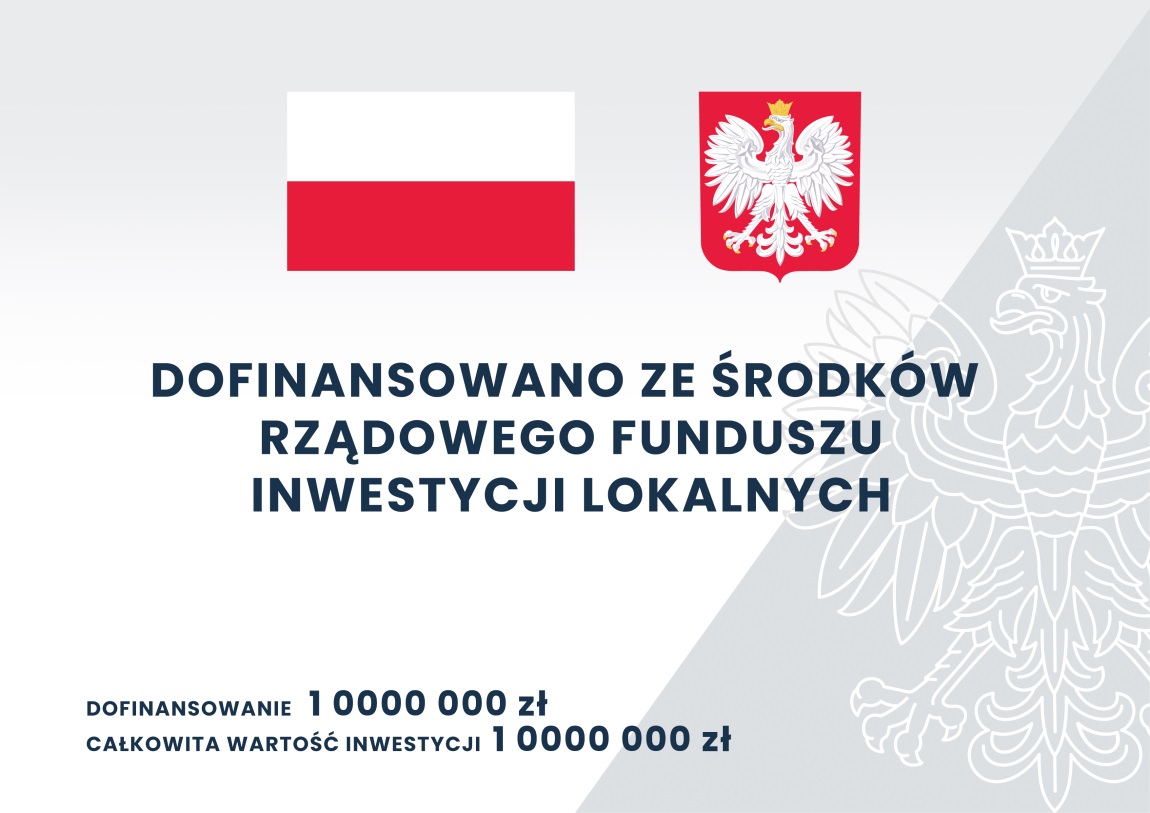 2. Informacje uzupełniające powyższe logo:a) w polu „DOFINANSOWANIE” zamieszcza się odpowiednią kwotę dofinansowania ze środków Funduszu,b) w polu „CAŁKOWITA WARTOŚĆ INWESTYCJI” zamieszcza się odpowiednią kwotę, stanowiącą wartość inwestycji. Załącznik nr 2 do zaproszenia do składania ofertWZÓR		- 	FORMULARZ OFERTOWYO F E R T ANawiązując do zaproszenia do składania ofert na wykonanie, dostawę i montaż tablic informacyjnych w ramach promocji zadań inwestycyjnych pn.: „Przebudowa dachu budynku Sali gimnastycznej z częścią dydaktyczną” (1 tablica), „Budowa odcinka sieci wodociągowej: Szydłów - Brzeziny w ramach zadania pn. „Rozbudowa sieci wodociągowych na terenie gminy Szydłów” (2 tablice), dofinansowanych ze środków Funduszu Przeciwdziałania COVID-19, oferujemy wykonanie przedmiotu zamówienia w cenie:Termin realizacji przedmiotu zamówienia: 31.03.2021 r. Warunki płatności: do 30 dni od dnia wystawienia faktury. Oświadczamy, że zapoznaliśmy się z zapisami w zaproszeniu i nie wnosimy do nich zastrzeżeń oraz zdobyliśmy konieczne informacje potrzebne do prawidłowego przygotowania oferty. Oświadczamy, że zawarty w zaproszeniu do składania ofert wzór umowy (załącznik nr 3) został przez nas zaakceptowany i zobowiązujemy się w przypadku wyboru naszej oferty do zawarcia umowy na warunkach w niej określonych, w miejscu i terminie wyznaczonym przez Zamawiającego. Oświadczamy, że będziemy niezwłocznie potwierdzać fakt otrzymania wszelkich informacji, zawiadomień dotyczących toczącego się postępowania przesyłanych przez Zamawiającego do nas faksem na nr (41) 354 51 25 w terminie nie dłuższym niż 24 godzin od chwili jej nadania przez zamawiającego, a w przypadku zaniechania tego obowiązku zamawiający ma prawo uznać, że dokument wysłany faksem lub e-mailem został doręczony po upływie tego terminu na podstawie wydruku nadania faksu lub e-maila. Załącznikami do niniejszej oferty są: .......................................................... .........................................................				W sprawach związanych z niniejszym postępowaniem należy kontaktować się z: 	Imię i nazwisko: ...................................... 	Telefon: ....................................... 							Data i podpis						................................................................ 								podpis Załącznik nr 3 do zaproszenia do składania ofertUMOWA NR ……/A-04/2021 WZÓRzawarta w dniu …………. r. w Szydłowie pomiędzy Gminą Szydłów, ul. Rynek 2, 28-225 Szydłów, NIP 866 16 08 398, zwaną dalej „Zamawiającym”, reprezentowaną przez:Burmistrza Miasta i Gminy Szydłów - Andrzeja Tuza, przy kontrasygnacie Skarbnika - Alicji Kłonickiej, a  	…, zwanym dalej „Wykonawcą”, reprezentowanym przez: ….na podstawie, dokonanego przez Zamawiającego, wyboru Wykonawcy, po przeprowadzonym zaproszeniu do składania ofert, z wyłączeniem przepisów ustawy z dnia 11 września 2019 r. - Prawo zamówień publicznych (Dz. U. z 2019 r. poz. 2019 z późn. zm.), została zawarta umowa 
o następującej treści:§ 1Zamawiający zleca, a Wykonawca przyjmuje do wykonania przedmiot zamówienia polegający na wykonaniu, dostawie i montażu 3 szt. tablic informacyjnych w ramach promocji zadań inwestycyjnych pn.: „Przebudowa dachu budynku Sali gimnastycznej z częścią dydaktyczną” (1 tablica), „Budowa odcinka sieci wodociągowej: Szydłów - Brzeziny w ramach zadania pn. „Rozbudowa sieci wodociągowych na terenie gminy Szydłów” (2 tablice), dofinansowanych ze środków Funduszu Przeciwdziałania COVID-19. Zakres świadczenia Wykonawcy jest tożsamy z jego zobowiązaniem określonym w ofercie. Wykonawca zobowiązuje się zrealizować przedmiot umowy zgodnie z zasadami wiedzy technicznej. Oferta oraz Zaproszenie do składania ofert stanowi integralną część niniejszej umowy.							§ 2Wykonawca zobowiązuje się: uzgodnić treść i wygląd tablic z Zamawiającym, wykonać, dostarczyć i zamontować tablice, określone w § 1 umowy, nowe, wolne od wad, 
o parametrach określonych w opisie przedmiotu zamówienia w terminie do dnia 31.03.2021 r. Tablice zostaną dostarczone i zamontowane w miejscu wskazanym przez Zamawiającego. Odbiór przedmiotu zamówienia nastąpi na podstawie protokołu odbioru, sporządzonego i podpisanego przez Zamawiającego niezwłocznie po dostarczeniu i zamontowaniu tablic. Jeżeli dostarczone 
w ramach zamówienia tablice będą niezgodne z ofertą Wykonawcy lub w inny sposób nie będą spełniały wymagań określonych w opisie przedmiotu zamówienia określonym w zaproszeniu do składania ofert Wykonawca: odbierze dostarczony element zamówienia na swój koszt i wymieni na nowy, wolny od wad i zgodny ze złożoną ofertą w terminie nie późniejszym niż w dniu roboczym następującym po dniu zgłoszenia tego faktu przez Zamawiającego, zapłaci Zamawiającemu karę umowną w wysokości 5% kwoty, o której mowa w § 5 ust. 1, po bezskutecznym upływie terminu, o którym mowa w ust. 1, Zamawiający ma prawo odstąpić od umowy w części lub w całości.§ 3Wykonawca oświadcza, że na dostarczony przedmiot zamówienia udziela 60 miesięcy gwarancji od daty przekazania określonej w protokole odbioru. Uprawnienia wynikające z udzielonej gwarancji nie wyłączają możliwości dochodzenia przez Zamawiającego uprawnień z rękojmi za wady.§ 4Wszelka korespondencja między stronami związana z realizacją niniejszej umowy powinna być kierowana z zachowaniem formy pisemnej na adres: Gmina Szydłów, ul. Rynek 2, 28-225 Szydłów. 5Zamawiający zapłaci Wykonawcy z tytułu sprzedaży oraz dostawy i montażu tablic wynagrodzenie, w wysokości: … zł brutto (słownie: ….), zgodnie ze złożoną przez Wykonawcę Ofertą.Płatność zostanie zrealizowana na podstawie prawidłowo wystawionej faktury, po odebraniu przez Zamawiającego przedmiotu zamówienia. Płatność zastanie przekazana na konto bankowe Wykonawcy wskazane w fakturze, w terminie do 30 dni od dnia jej otrzymania przez Zamawiającego. Jako dzień zapłaty Strony uznają dzień obciążenia rachunku bankowego Zamawiającego.§ 6W przypadku opóźnienia w dostawie przedmiotu zamówienia, Zamawiający może odstąpić od umowy z Wykonawcą, bez wezwania i wyznaczenia Wykonawcy dodatkowego terminu na wykonanie umowy.Wykonawca zapłaci Zamawiającemu karę umowną:w przypadku opóźnienia w dostawie, w wysokości 1 % kwoty brutto, o której mowa w § 5 ust. 1, za każdy dzień opóźnienia w dostawie, w przypadku odstąpienia lub wypowiedzenia przez Zamawiającego umowy, z przyczyn leżących po stronie Wykonawcy w wysokości 10 % kwoty brutto, o której mowa w § 5 ust. 1, Zamawiający zapłaci wykonawcy kary umowne:z tytułu odstąpienia od umowy z przyczyn niezależnych od Wykonawcy, w wysokości 10% wynagrodzenia ryczałtowego.Zamawiający zastrzega sobie prawo dochodzenia odszkodowania przewyższającego wysokość kar umownych na zasadach ogólnych.§ 7Zamawiającemu przysługuje prawo odstąpienia od umowy, jeżeli:w stosunku do Wykonawcy zostanie wszczęte postępowanie upadłościowe, jeżeli sąd odmówi ogłoszenia upadłości ze względu na niewystarczające aktywa na prowadzenie działalności, jeżeli Wykonawca zawrze z wierzycielami układ skutkujący powstaniem zagrożenia dla realizacji umowy lub jeżeli nastąpi faktyczna likwidacja przedsiębiorstwa, w wyniku wszczętego postępowania egzekucyjnego nastąpi zajęcie majątku Wykonawcy lub znacznej jego części, Wykonawca nie dokonał dostawy.Umowa może zostać wypowiedziana przez Zamawiającego w całości lub w części. Wypowiedzenie umowy wymaga formy pisemnej pod rygorem nieważności i musi zawierać uzasadnienie. Oświadczenie o odstąpieniu od umowy należy złożyć drugiej stronie w formie pisemnej pod rygorem nieważności w terminie do 30 dni od powzięcia wiadomości o okolicznościach uzasadniających odstąpienie. Oświadczenie o odstąpieniu musi zawierać uzasadnienie. 8Wszelkie zmiany umowy wymagają formy pisemnej pod rygorem nieważności. 9W sprawach nieuregulowanych umową mają zastosowanie przepisy Kodeksu Cywilnego.  10Spory wynikłe z realizacji umowy będzie rozstrzygał sąd powszechny właściwy dla siedziby Zamawiającego. 11Umowę sporządzono w trzech jednobrzmiących egzemplarzach, jeden dla Wykonawcy i dwa dla Zamawiającego.OBOWIĄZEK INFORMACYJNYNa podstawie art. 13 ust. 1 i 2 Rozporządzenia Parlamentu Europejskiego i Rady (UE) 2016/679 z 27 kwietnia 2016 r. w sprawie ochrony osób fizycznych w związku z przetwarzaniem danych osobowych i w sprawie swobodnego przepływu takich danych oraz uchylenia dyrektywy 95/46/WE (Dz. U. UE. L. z 2016 r. Nr 119, s.1 ze zm.) - dalej: „RODO” informuję, że:Administratorem Pani/Pana danych jest Urząd Miasta i Gminy Szydłów (ul. Rynek 2, 28-225 Szydłów, tel. kontaktowy: 41 35 45 125, adres e-mail: gmina@szydlow.pl). Administrator wyznaczył Inspektora Ochrony Danych, z którym może się Pani/Pan kontaktować we wszystkich sprawach dotyczących przetwarzania danych osobowych za pośrednictwem adresu email: inspektor@cbi24.pl lub pisemnie na adres Administratora. Pani/Pana dane osobowe będą przetwarzane w celu: zawarcia umowy, jak również w celu realizacji praw oraz obowiązków wynikających z przepisów prawa (art. 6 ust. 1 lit. c RODO) oraz ustawy z dnia 23 kwietnia 1964 r.- Kodeks cywilny. Pani/Pana dane osobowe będą przechowywane przez okres niezbędny do realizacji celu przetwarzania, z uwzględnieniem okresów przechowywania określonych w Jednolitym Rzeczowym Wykazie Akt Administratora, ustawie z dnia 14 lipca 1983 r. o narodowym zasobie archiwalnym i archiwach bądź innych przepisach prawa, które regulują okresy przechowywania danych. Pani/Pana dane będą przetwarzane w zautomatyzowany sposób, lecz nie będą podlegać zautomatyzowanemu podejmowaniu decyzji, w tym profilowaniu. Pani/Pana dane osobowych nie będą przekazywane poza Europejski Obszar Gospodarczy (obejmujący Unię Europejską, Norwegię, Liechtenstein i Islandię). W związku z przetwarzaniem Pani/Pana danych osobowych, przysługują Pani/Panu następujące prawa: prawo dostępu do swoich danych oraz otrzymania ich kopii; prawo do sprostowania (poprawiania) swoich danych osobowych; prawo do ograniczenia przetwarzania danych osobowych; prawo wniesienia skargi do Prezesa Urzędu Ochrony Danych Osobowych (ul. Stawki 2, 00-193 Warszawa), w sytuacji, gdy uzna Pani/Pan, że przetwarzanie danych osobowych narusza przepisy ogólnego rozporządzenia o ochronie danych osobowych (RODO).Podanie przez Panią/Pana danych osobowych jest obowiązkowe. Nieprzekazanie danych skutkować będzie brakiem realizacji celu, o którym mowa w punkcie 3. Pani/Pana dane mogą zostać przekazane następującym kategoriom odbiorców: podmiotom przetwarzającym - osobom fizycznym lub prawnym, organom publicznym, jednostkom lub innym podmiotom, które przetwarzają dane osobowe w imieniu Administratora - w szczególności dostawcom usług teleinformatycznych, podmiotom zapewniającym ochronę danych osobowych i bezpieczeństwo IT; podmiotom lub organom którym Administrator jest ustawowo obowiązany przekazywać dane lub uprawnionym do ich otrzymania na podstawie przepisów prawa; operatorom pocztowym; pracownikom Administratora.           ZAMAWIAJĄCY	WYKONAWCA Kontrasygnata skarbnikaWYKONAWCA: .................................................................................................................................................................................................................................................Tel./fax: ............................................................................ BRUTTO za wykonanie, dostawę i montaż 3 szt. tablic informacyjnych, w wysokości ................................................. PLN (słownie .................................................................................. PLN)